CURRICULUM VITAE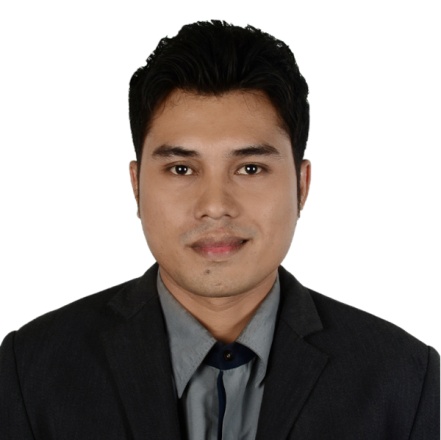 Name: RAMONITO RAMONITO.324004@2freemail.com CAREER OBJECTIVE:To succeed in an environment of growth and excellence and earn a job which provides me job Satisfaction and self-development and help me achieve personal as well as organization goals.PROFESSIONAL SUMMARY:Health Authority Abu-Dhabi Registered NurseCharge Nurse of Health and Life Medical Center Branch 3 from September 2014 up to presentPhlebotomy nurse in Health and Life Medical Center September 2014 up to present A basic life provider, American Heart Association from March 2015 to March 2017Undergone Updates on Phlebotomy Worked as Staff Nurse in Vicente Gullas Memorial Hospital as MS ward and ER from November 2011 to December 2013Worked as Authorized Specimen Collector for DrugTest in Stanford Medical and Diagnostic Laboratory from May 2010 to September 2011CHARGE NURSE Abu Dhabi United Arab Emirates September 9, 2014 – Present Duties and Responsibilities as Staff NurseIV cannulation, ECG, nebulization and direct IV meds prescribed by doctors.Blood Extraction (Phlebotomy Nurse) and collection of urine specimen for laboratory procedures.Monitor vital signs like, BP, Temperature, Pulse and Respiratory rate and record it.Wound Dressing.•     Provide frequent patient evaluations including vital signs and perform essential procedures.•     Assist doctor during treatment.•     Educates patients in the out-patient clinics; responds to consultations made by physicians.Performs patient histories and physical examinations under physician supervision.Evaluates results and monitors treatment plans; maintains medical records.•     Oversees patient schedules, appointments, and procedures; attends and assists during surgical procedures.STAFF NURSEVICENTE GULLAS MEMORIAL HOSPITAL (VGMH)Banilad Road, Mandaue City Cebu, Philippines November 5, 2011- December 31, 2013Duties and Responsibilities as Staff NursePlans and gives comprehensive nursing care according to their individual needs.Identifies needs and problems through clinical observation, interaction and physical assessment.Provide hygiene and comfort measures Assures proper intake (nutrition , fluid and electrolyte)Institute measures for the maintenance of proper urinary and bowel functionEnsure safe and clean environment.Participates in the educated and rehabilitation and patients well as in the promotion of health.Attends to psychological, emotional and spiritual needs of the patient.Administers medication, carries out treatments and procedures; and notes reaction.Assist the Physician in the treatment or in administering highly specialized therapy and highly complicated procedures.Records and reports accurately.Maintain confidentiality regarding patient record and informationMake discharge plan and summary
AUTHORIZED SPECIMEN COLLECTOR FOR DRUG TESTINGSTANFORD MEDICAL AND DIAGNOSTIC LABORATORY Osmeña Blvd. Jasmine St. Cebu CityMay 3, 2010 - September 5, 2011	Duties and Responsibilities as Clinical SecretaryInstructs & Assist a Donor at Collection SiteMakes an Initial Inspection of Specimen for Drug testingPerform Correct Specimen CollectionEnsures Security of ProcedureAccomplishes CCF CorrectlyPerforms Initial Specimen Validity A Specimen Collector is also responsible for demonstrating absolute accuracy in the identification and types of patient specimens collected. A Specimen Collector requires the ability to professionally portray the clinic's image by demonstrating pleasant and courteous mannerism at all times.The Specimen Collector is responsible for the collection and processing of laboratory specimens.EDUCATIONAL BACKGROUND:Collegiate:		Bachelor of Science in Nursing			University of Cebu - Banilad			Cebu City June 2006- April 2010PROFESSIONAL QUALIFICATION:Registered Nurse in the PhilippinesRegistered Nurse in UAETRAININGS ATTENDED:Basic Life Support American Heart Association Al Amal Medical Center March 12, 2015 – March 2017INFECTION CONTROL Health and Life Medical Center December 2015 Becton, Dickinson and Company “ Updates on Phlebotomy”Stanford Medical and Diagnostic LaboratoryAugust 8, 2013Cardiopulmonary Resuscitation & Emergency Cardiovascular care 2010 American Heart Association ( AHA )Vicente Gullas Memorial HospitalCharacter Reference is available upon request. 	I hereby certify that all information written above is true and correct to the best of my knowledge.